附件3转归医疗服务价格项目申请表申报单位（医疗机构公章）：                          申报日期：公开方式：主动公开抄送：市卫生健康局、市市场监督管理局揭阳市医疗保障局办公室                 2019年10月24日印发序号财务分类编码项目名称项目内涵除外内容计价        单位说明总开展例数开展该项目的医疗机构数开展该项目的医疗机构数价  格价  格价  格申请类别申请类别序号财务分类编码项目名称项目内涵除外内容计价        单位说明总开展例数其中三级医院数加权平均价最高价最低价保留/不保留基本/市场调节价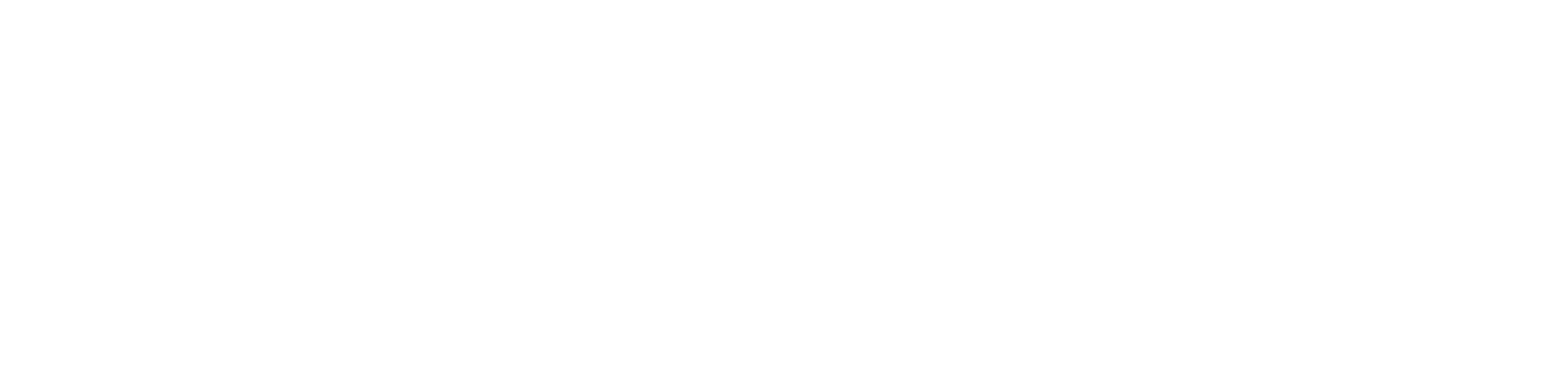 